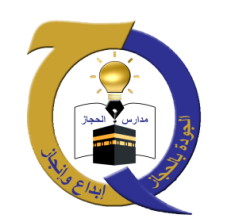 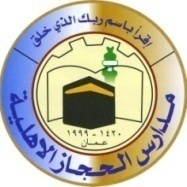 أنواع ماكينات الخياطة :تقسم ماكينات الخياطة حسب آلية التشغيل أو حسب العمل الذي تقوب به ماكينات الخياطة حسب الوظيفة (العمل الذي تقوم به)مثال :ماكينة الدرزة – ماكينة الحبكة – فتح عراوي .......ماكينات الخياطة حسب آلية التشغيل :(ماكينة الخياطة المنزلية – ماكينة الخياطة الصناعية – ماكينة الخياطة الإلكترونية )__ مقارنة بين ماكينة الخياطة المنزلية و الصناعية :___ ماكينة الخياطة الالكترونية :  * لها نظام تشغيل خاص    * تستخدم برامج حاسوبية حديثة للدرزة و التطريز                  *يمكن ربطها بجهاز الحاسوب   *تستخدم الانترنت لتحديث البرامج الحاسوبية      أجزاء ماكينة الخياطة ووظائفها :   إرشادات استخدام ماكينة الخياطة : 1 – الاطلاع على كتيب الإرشادات 2 – ارتفاع الماكينة مناسب للمقعد الذي تجلس عليه 3 – مراعاة الجلسة الصحيّة (وضع الجذع مستقيماً و القدمين تلامسان الأرض  و القدم اليمنى قرب مظم السرعة )4 – وضع الماكينة بالقرب من التيار الكهربائي 5- الإنارة الكافية في منطقة العمل 6- تجهيز الادوات قبل الخياطة 7- التأكد من أن الأصبع بعيد عن الابرة مسافة مناسبة أثناء العمل 8- استخدام الزيت الخاص بالماكينة لتزيتهاإستخدامات ماكينة الخياطة : تركيب السحاب فتح العراوي تقصير الملابس الاسم  :المبحث : التربية المهنية العام الدراسي : 2019/2020اليوم: الصف والشعبة :التاسع (   )الموضوع ماكينة الخياطة  الفصل :الثانيالتاريخ:السرعةالوظيفةالسعرالحجمساعات العملوجه المقارنةأقل سرعة من الماكينات الصناعيةقد تقوم بأكثر من و ظيفةأقل ثمناأصغر حجمارقصيرة نسبياً لاتتجاوز الخمس ساعاتنسبيا لاتتجاوز الخمس ساعاتماكينة الخياطة المنزليةأكثر سرعة من المنزليةغالبا ما تحددبوظيفة و احدةسعرها أعلى من الماكينة المنزليةأكبر حجماساعات عمل طويلة قد تجاوز 12 ساعةماكينة الخياطة الصناعيةأجزاء الماكينةالوظيفةبكرة أو عجلة الإدارة_تدار بواسطة المحرك الكهربائي _يمكن ادارتها باليد لرفع أو خفض الإبرة أو لأداء غرزة واحدة _ يوجد في منتصفها قرص يستخدم لتعبئة المكوك منظم السرعة (الدواسة )_ لتشغيل المحرك الكهربائي _ تنظيم السعة لماكينة الخياطة موجه الإبرة_ لإختيار موقع الإبرة لأغراض (تركيب الأزرار – التطريز – تركيب السحاب )الغطاء المنزلق_ غطاء معدني يغلق على بيت المكوك, لتسهيل سحب القماش و لكي لايدخل القماش الى جرن المكوك رافعة القدم الضاغط_ لخفض و رفع القدم الضاغط على القماش القدم الضاغط_ تنظيم حركة القماش في أثناء الخياط ة 